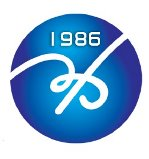 Sayın Velimiz,Sınıflarımızın eğitim-öğretime hazırlanması amacıyla gerçekleştirilecek Okula Uyum Programı 4 - 7 Eylül tarihleri arasında yapılacaktır. Öğrencilerimizin Okula Uyum Programına düzenli şekilde gelmeleri; okul kaygılarının giderilmesi, sosyal ve sportif etkinliklerle öğrenme ortamlarını tanımaları ve sevebilmeleri, okul kurallarını öğretmen rehberliğinde öğrenebilmeleri ve çocuklarımızın okula iyi bir başlangıç yapabilmeleri için önemlidir.Uyum programı ile ilgili olarak aşağıdaki hususlarda sizleri bilgilendirmek isteriz:1 Eylül Cuma günü saat 10.30’da İlkokul Konferans Salonunda “Çocuğum Okula Başlıyor “ konulu Veli Bilgilendirme Toplantısı yapılacaktır.Okula Uyum Programı 4 Eylül Pazartesi günü saat 10.00 da başlayacaktır. Öğrencilerimiz sabah sizlerle birlikte okula gelecek olup dönüş okul servisleri ile yapılacaktır.Okula Uyum Programı 3 yarım (9.00-13.00) 1 tam gün( 09.00-16.00 ) olmak üzere 4 gün uygulanacak olup öğle yemeği okulda  verilecektir; öğrencilerimizin kahvaltılarını yapıp gelmeleri gerekmektedir.Öğrencilerimiz uyum haftası süresince serbest kıyafet giyebilirler. Ancak okula alışabilmeleri için önerimiz; okul kıyafetleri veya okul eşofman takımlarıyla gelmeleridir. Okul kıyafetleri kampüs içerisindeki Çağ Store dan 1 Eylül 2023 Cuma günü itibari ile temin edilebilir. Çalışma saatleri hafta içi 09.00-16.00Randevu için: 0537 979 59 53 Okula uyum sürecinde öğrencilerimizin okula geliş gidişleri okul servislerimiz tarafından sağlanacaktır.Tüm velilerimizin ve sevgili öğrencilerimizin yeni eğitim-öğretim yılını başarılı, huzurlu, sağlıklı ve mutlu geçirmesini dileriz.                                                                                              Saygılarımızla                                                                                       ÇAĞ KOLEJİ - İlkokulu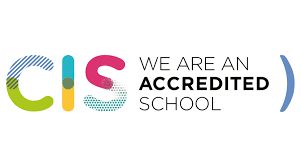 